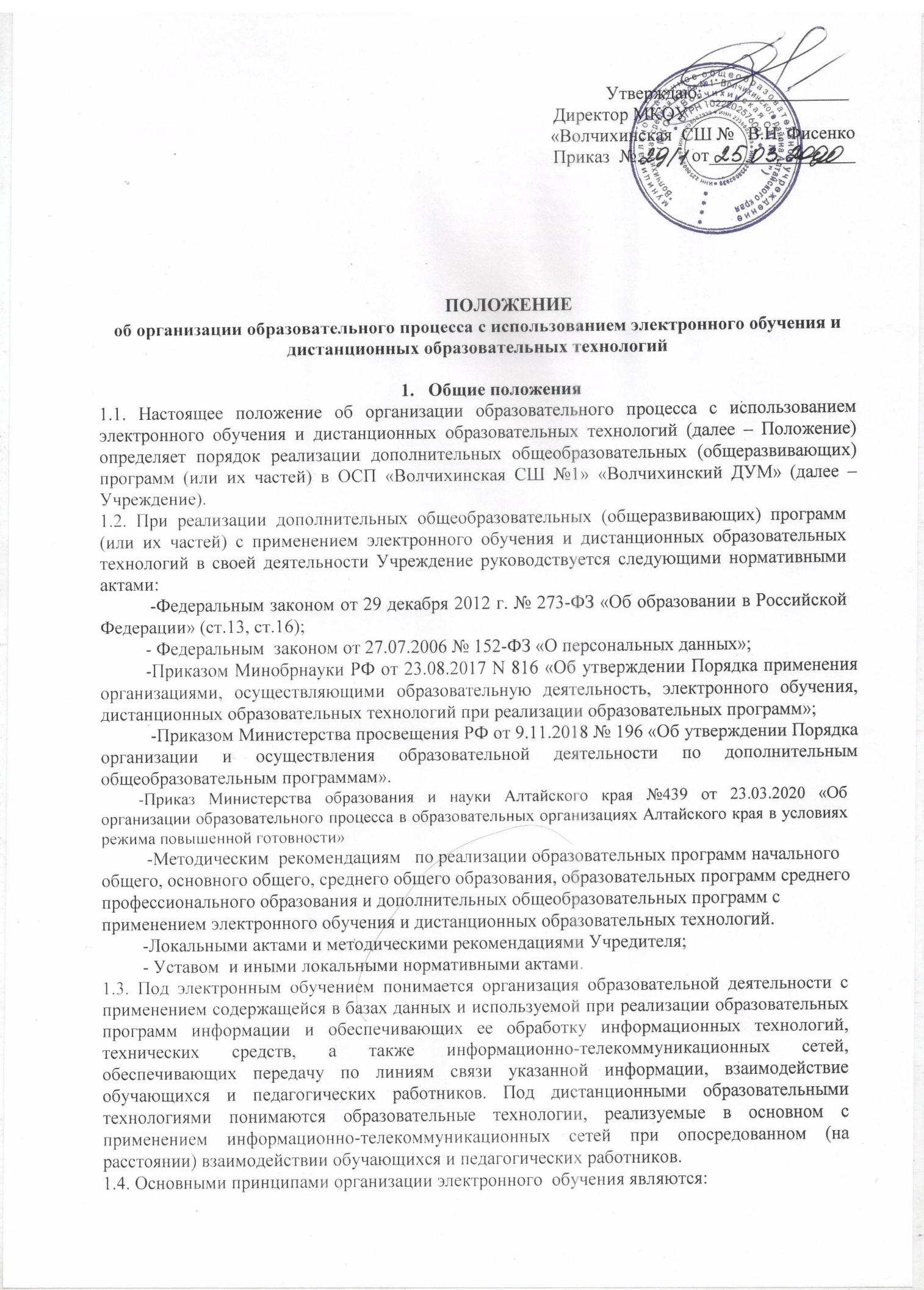                                                                                     Утверждаю:  _______________                                                                                                     Директор МКОУ  «Волчихинская  СШ №   В.Н. Фисенко                                                                                        Приказ  №.   29/1   от 25.03.2020ПОЛОЖЕНИЕоб организации образовательного процесса с использованием электронного обучения и дистанционных образовательных технологийОбщие положения1.1. Настоящее положение об организации образовательного процесса с использованием электронного обучения и дистанционных образовательных технологий (далее – Положение) определяет порядок реализации дополнительных общеобразовательных (общеразвивающих) программ (или их частей) в ОСП «Волчихинская СШ №1» «Волчихинский ДУМ» (далее – Учреждение).1.2. При реализации дополнительных общеобразовательных (общеразвивающих) программ (или их частей) с применением электронного обучения и дистанционных образовательных технологий в своей деятельности Учреждение руководствуется следующими нормативными актами:           -Федеральным законом от 29 декабря 2012 г. № 273-ФЗ «Об образовании в Российской Федерации» (ст.13, ст.16);          - Федеральным  законом от 27.07.2006 № 152-ФЗ «О персональных данных»;           -Приказом Минобрнауки РФ от 23.08.2017 N 816 «Об утверждении Порядка применения организациями, осуществляющими образовательную деятельность, электронного обучения, дистанционных образовательных технологий при реализации образовательных программ»;            -Приказом Министерства просвещения РФ от 9.11.2018 № 196 «Об утверждении Порядка организации и осуществления образовательной деятельности по дополнительным общеобразовательным программам».          -Приказ Министерства образования и науки Алтайского края №439 от 23.03.2020 «Об организации образовательного процесса в образовательных организациях Алтайского края в условиях режима повышенной готовности»          -Методическим  рекомендациям   по реализации образовательных программ начального общего, основного общего, среднего общего образования, образовательных программ среднего профессионального образования и дополнительных общеобразовательных программ с применением электронного обучения и дистанционных образовательных технологий.         -Локальными актами и методическими рекомендациями Учредителя;         - Уставом  и иными локальными нормативными актами.1.3. Под электронным обучением понимается организация образовательной деятельности с применением содержащейся в базах данных и используемой при реализации образовательных программ информации и обеспечивающих ее обработку информационных технологий, технических средств, а также информационно-телекоммуникационных сетей, обеспечивающих передачу по линиям связи указанной информации, взаимодействие обучающихся и педагогических работников. Под дистанционными образовательными технологиями понимаются образовательные технологии, реализуемые в основном с применением информационно-телекоммуникационных сетей при опосредованном (на расстоянии) взаимодействии обучающихся и педагогических работников. 1.4. Основными принципами организации электронного  обучения являются:           -принцип интерактивности, выражающийся в возможности постоянных контактов всех  участников образовательных отношений с помощью сайта http://vshkola1.my1.ru/index/ehlektronnoe_obuchenie/0-257, электронной почты, SMS, мессенджера ватсап, социальных сетей  и др.;принцип адаптивности, позволяющий легко использовать учебные материалы нового поколения, содержащие цифровые образовательные ресурсы, в конкретных условиях образовательной деятельности;принцип модульности, позволяющий использовать  педагогу и обучающемуся составляющие учебного курса;принцип полноты, отражающий необходимость реализации дополнительных общеобразовательных (общеразвивающих) программ (или их частей)    в полном объеме.1.5. Информация о карантинном режиме и других мероприятиях, влекущих за собой переход на реализацию дополнительных общеобразовательных (общеразвивающих) программ (или их частей), размещается на по ссылке  http://vshkola1.my1.ru/index/ehlektronnoe_obuchenie/0-257Цели и задачи обучения с применением дистанционного обучения, электронных образовательных технологий2.1. Основной целью обучения с  использованием электронного обучения и дистанционных образовательных технологий как важной составляющей в системе беспрерывного образования являются предоставление возможности получения доступного, качественного и эффективного образования всем категориям обучающихся, независимо от места их проживания, возраста, состояния здоровья и социального положения с учетом индивидуальных образовательных потребностей и возможностей.2.2. Обучение с использованием электронного обучения и дистанционных образовательных технологий является одной из форм организации учебного процесса, которая направлена на решение следующих задач:повышение качества образования обучающихся в соответствии с их потребностями и возможностями;предоставление обучающимся возможности освоения дополнительных общеобразовательных (общеразвивающих) программ (или их частей)     непосредственно по месту жительства обучающегося или его временного пребывания (нахождения);обеспечение реализации освоения обучающимися дополнительных общеобразовательных (общеразвивающих) программ (или их частей) как в очно-заочной, заочной форме в течение года,  так же   в период введения карантина в Учреждении  вследствие превышения эпидемиологического порога заболеваемости, а также введения иных ограничительных мер;	- повышение эффективности самостоятельной работы обучающихся.3. Организация обучения с использованием электронного обучения и дистанционных образовательных технологий  3.1.Обучение осуществляется в заочной форме и реализуется по заявлению обучающихся и (или) родителей (законных представителей) несовершеннолетних обучающихся (Приложение № 1). 3.3. Учреждение устанавливает порядок и формы доступа к используемым электронным образовательным ресурсам при реализации образовательных программ с использованием электронного обучения и дистанционных образовательных технологий. 3.4. Обучение осуществляется по разработанным педагогом  учебно-тематическим планам на период  электронного обучения, в соответствии с дополнительными общеобразовательными (общеразвивающими) программами. 3.5. Формы обучения: дистанционные конкурсы и олимпиады и другие формы, реализуемые с применением электронных образовательных ресурсов,  облачные сервисы; а также при помощи skype-общения и других информационно-коммуникационных технологий.3.6. Самостоятельная работа обучающихся может включать следующие организационные формы (элементы) электронного и дистанционного обучения:             -работа с электронными ресурсами, размещенными на официальном сайте МКOУ «Волчихинская CШ№1» в разделе http://vshkola1.my1.ru/index/ehlektronnoe_obuchenie/0-257 а также с федеральными и региональными цифровыми образовательными ресурсами;             -просмотр видео-лекций, интернет-уроков;             -прослушивание аудиофайлов;             -изучение печатных и других учебных и методических материалов.4. Права и обязанности участников образовательного процесса4.1.1 Учреждение вправе применять дистанционное обучение и электронные образовательные технологии при реализации образовательных программ в предусмотренных Федеральным законом № 273-ФЗ формах получения образования и формах обучения или при их сочетании, при проведении  занятий, текущего контроля успеваемости, промежуточной аттестации обучающихся.4.12. Учреждение доводит до участников образовательных отношений информацию о реализации освоения дополнительных общеобразовательных (общеразвивающих) программ (или их частей) с  использованием электронного обучения и дистанционных образовательных технологий. 4.1.3. При реализации освоения дополнительных общеобразовательных (общеразвивающих) программ (или их частей) с  использованием электронного обучения и дистанционных образовательных технологий  Учреждение: - обеспечивает внесение соответствующих корректировок в рабочие программы  и  учебные планы в части изменения календарных, календарно-тематических планов, графика промежуточной аттестации, форм обучения (лекция, аудио-консультация, онлайн-конференция, вебинар и другие), использования технических средств обученияобеспечивает соответствующий применяемым технологиям уровень подготовки педагогических работников;-оказывает учебно-методическую помощь обучающимся, в том числе в форме индивидуальных консультаций.-самостоятельно определяет соотношение объема занятий с использованием электронного обучения и дистанционных образовательных технологий и  занятий программы обучения.-ведет учет и осуществляет хранение результатов образовательного процесса и внутренний документооборот на бумажном носителе и/или в электронно-цифровой форме в соответствии с требованиями Федерального закона от 27.07.2006 № 152-ФЗ «О персональных данных», Федерального закона от 22.10.2004 25-ФЗ «Об архивном деле в Российской Федерации». 4.1.4. При реализации образовательных программ или их частей с использованием электронного обучения и дистанционных образовательных технологий Учреждение вправе не предусматривать занятия, проводимые путем непосредственного взаимодействия педагогического работника с обучающимся в аудитории.4.2. Обязанности Учреждения:4.2.1. Принятие решения об использовании дистанционного обучения с использованием электронного обучения и дистанционных образовательных технологий в Учреждении для удовлетворения образовательных потребностей обучающихся;4.2.2. Включение часов электронного обучения в учебное расписание Учреждения, назначение времени консультаций;4.2.3. Организация разработки электронных ресурсов в информационной образовательной среде;4.2.4. Обеспечение доступа обучающихся, педагогических работников к электронным ресурсам, позволяющим организовать освоение и реализацию дополнительных общеобразовательных (общеразвивающих) программ (или их частей)  с применением дистанционного обучения, электронных образовательных ресурсов в соответствии с порядком и формами доступа к используемым информационным ресурсам при реализации образовательных программ с применением электронного обучения и дистанционных образовательных технологий;4.2.7. Осуществление контроля за качеством обучения с использованием электронного обучения и дистанционных образовательных технологий; 4.2.8.  Учет  участников образовательного процесса при обучении использованием электронного обучения и дистанционных образовательных технологий. 4.3.  Учащиеся имеют право:4.3.1.  При обучении с использованием электронного обучения и дистанционных образовательных технологий имеют права и несут все обязанности, предусмотренные Федеральным Законом «Об образовании в Российской Федерации» и уставом образовательного учреждения.4.3.2. В образовательных целях использовать ресурсы, размещенные на сайте сайте МКOУ «Волчихинская CШ№1» в разделе http://vshkola1.my1.ru/index/ehlektronnoe_obuchenie/0-257.4.4. Обучающиеся обязаны:4.4.1. Своевременно проходить все этапы промежуточной и итоговой аттестации;4.4.3. Корректно взаимодействовать с участниками образовательного процесса. 4.4.4. В период обучения с использованием электронного обучения и дистанционных образовательных технологий, обучающиеся обязаны добросовестно осваивать образовательную программу, осуществлять самостоятельную подготовку домашних заданий.5. Заключительные положения5.1. Связь учащихся с педагогами  осуществляется посредством контактных телефонов, электронной почты;5.2. Родители (законные представители) несовершеннолетних  обучающихся осуществляют контроль выполнения детьми заданий и несут ответственность за освоение ребенком образовательной программы;5.3. Родители (законные представители) несовершеннолетних обучающихся несут ответственность за жизнь и здоровье детей в период дистанционного режима обучения;5.4. Заявление от родителей на обучении использованием электронного обучения и дистанционных образовательных технологий можно писать от руки, затем пересылать педагогам любым доступным способом;5.5. Данное Положение вступает в силу с момента его утверждения и действует до принятия нового.Приложение 1Директору МКOУ«Волчихинская CШ№1»Фисенко В.Н____________________ (ФИО родителя)_____________________ (контактный телефон)заявление. Прошу Вас освободить от учебных занятий в образовательной организации Обособленное структурное подразделение муниципального казенного общеобразовательного учреждения  «Волчихинская средняя школа №1»«Волчихинский Дом учащейся молодежи»  моего ребенка __________________________________________________________________( ФИО )Учащегося в объединении  ________________________________________,  и организовать реализацию  дополнительных образовательных (общеразвивающих) программ с применением электронного обучения.      Ответственность за сохранность жизни и здоровья ребенка в период электронного обучения, а также освоение  программы беру на себя.«_____»______________2020 г.___________________   подпись